UNIVERSIDAD DE CIENCIAS MÉDICAS“Dr. SERAFÍN RUIZ DE ZÁRATE RUIZ” VILLA CLARA.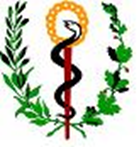 POLICLÍNICO SANTO DOMINGO.PROYECTO DE INVESTIGACIÓN PARA OPTAR POR EL TÍTULO DE ESPECIALISTA EN MEDICINA GENERAL INTEGRAL.Autor: Residente de 1er Año en Medicina General Integral.Tutor: Dra..Especialista Primer Grado MGIProfesor Asistente.2017PROGRAMA RAMAL AL QUE SE PRESENTA EL PROYECTO: Enfermedades crónicas no transmisibles.TITULO: Factores de Riesgos Asociado al cáncer cervicouterino Policlínico Santo Domingo. Sept 2015 – Sept 2017.CLASIFICACIÓN DE : Investigación-Desarrollo. (ID)INSTITUCIÓN EJECUTORA: Policlínico Docente de Santo Domingo.DIRECCIÓN: TELÉFONO: JEFE DEL PROYECTO:   Dra. Kary Lopéz Corso.TELÉFONO: 42406641.SUSTITUTO PREVISTO ANTE AUSENCIAS DEL JEFE DEL PROYECTO:FECHA DE INICIO: Febrero de 2017.                 FECHA DE TERMINACIÓN: Abril de 2018.  ANTECEDENTES Y ESTADO DE LA TEMÁTICA A INVESTIGAR.El cáncer cervicouterino es uno de los más importantes problemas de salud en el mundo, de acuerdo a informes emitidos por la Organización Mundial de la Salud (OMS), presenta una tendencia creciente, considerándose la segunda causa de muerte en mujeres,  precedido por el cáncer de mamas especialmente en países subdesarrollados, donde se calcula que cada año se diagnostican aproximadamente  500 000 nuevos casos de cáncer cervicouterino. A pesar de que muchos países tienen implementado un programa de detección precoz del cáncer cervicouterino, esta acción no es suficiente, ya que la cobertura sigue siendo muy baja sobre todo en aquellos países donde el nivel educacional es bajo y se ofrece una pobre difusión a este problema de salud. Esta situación se hace más alarmante si se tiene en cuenta que muchas pacientes fallecen de este tipo de cáncer y ni siquiera son reportadas, lo que indica el gran número de casos en subregistros médicos. 1, 2La incidencia del cáncer de cuello uterino es muy variable de unas regiones a otras y está internamente relacionada con el nivel de desarrollo de una población. La tasa de incidencia más alta se registra en África subsahariana (Malí, Uganda, Zimbabwe), América Latina, el Caribe y parte de Asia. Las tasas de incidencia más bajas se observan en Europa, Norteamérica y Japón. Del mismo modo varían las tasas de sobrevivencia, siendo entre 63-73 % a 5 años en los Estados Unidos y Europa y solo de 30,5 % a 5 años en Zimbabwe.3Además algunos países del África Subsahariana y la costa oeste de Suramérica, Nicaragua y Haití  son los de mayor prevalencia de cáncer del cuello uterino y las menores prevalencias se detectan en Noruega, Finlandia, Gran Bretaña, Italia, España, Grecia, los países de la Península Arábiga, China, Australia, Canadá y Estados Unidos de Norteamérica. El 80% de las pacientes corresponden a los países en vías de  desarrollo y se  dice que esta enfermedad produce más muertes  en  mujeres que los problemas ligados al embarazo el parto y el puerperio.  4, 5, 6En Europa el cáncer cervicouterino es la tercera causa de muerte por cáncer en la mujer y en Latinoamérica es la más frecuente ya que en  los Estados Unidos anualmente se diagnostican aproximadamente 16 000 nuevos casos y alrededor de 4 800 mujeres mueren por esta enfermedad y aproximadamente la mitad del total de las mujeres que desarrollan cáncer de cuello uterino invasivo mueren después de los 5 años de diagnosticadas, 7En la actualidad los científicos de todo el mundo vinculados al   estudio del cáncer cervicouterino, aceptan que su diagnóstico precoz unido con un tratamiento cada vez más conservador, es uno de los problemas de mayor importancia a resolver que les permitirá  mantener la salud, capacidad reproductiva, laboral y sexual de la mujer de estos tiempos., por lo que  una  razón importante de la mayor incidencia del cáncer cervical en los países en desarrollo es la falta de programas efectivos para detectar los estados precancerosos y tratarlos antes de que se conviertan en cáncer, pues la prevención a nivel mundial se han concentrado en examinar a las mujeres utilizando una prueba de laboratorio denominada Papanicolaou, y destruir o escindir el tejido precanceroso. 8, 9En Cuba, a pesar de existir un programa de detección precoz, el cáncer de cérvix persiste como un problema de salud. En el año 2003, se diagnosticaron 1 512 casos nuevos, lo que representó una tasa de 26/100 000 habitantes. La mortalidad comprendió 412 casos con una tasa de 5,3/100 000 habitantes, especialmente, en mujeres en edades entre los 40 y 50 años.10 En estos momentos en Cuba, esta enfermedad se encuentra entre los lugares tercero y cuarto en incidencia y del cuarto al sexto en mortalidad. El número de fallecidas, por esta causa, se mantiene por encima de los 400 casos desde el 2009 a la fecha, específicamente en el año 2015 fallecieron 465 .11La infección por VPH de alto riesgo actualmente es aceptada como la principal causa de cáncer cérvicouterino y sus precursores. Sin embargo, muchos estudios epidemiológicos han mostrado que solo un grupo de mujeres infectadas en sus genitales con VPH progresa a lesiones intraepiteliales de alto riesgo y carcinoma invasor, por lo que se presume que otros factores actúan junto al virus, lo que influye en la aparición de alteraciones celulares atípicas 12Los factores que se asocian a la infección viral y pueden determinar la hacia lesiones intraepiteliales y cáncer están relacionados en gran medida con el comportamiento sexual.13PLANTEAMIENTO DEL PROBLEMA Y SU JUSTIFICACIÓN.En la provincia de Villa Clara, en los últimos años se ha incrementado el número de casos nuevos, en el año 2014 se reportaron 126 casos mientras que en el año 2015 se reportaron 131, debido a los nuevos conocimientos desarrollados sobre la epidemiología y la historia natural de la enfermedad, así como nuevos conceptos en relación con la aplicación práctica de este tipo de programas; ello ha favorecido a mejorar su eficacia y a alcanzar una disminución significativa de la mortalidad por este tipo de cáncer según el registro de citología del programa cáncer cérvico uterino, en el año 2013 fallecieron 10 mujeres para una tasa de 2,6 por 100 000 habitantes, mientras que en el año 2015 fallecieron 15 para una tasa de 3,8 por 100 000 habitantes En el municipio de Santo Domingo también se mantiene la tendencia al incremento de número de casos nuevos, por lo que esto constituye un dato de gran interés para el estudio de algunos factores de riesgos biosociales relacionados con la aparición de Cáncer Cérvico Uterino valorando la influencia positiva que se lograría en la población expuesta, al actuar sobre ellos.Problema científico: ¿Cuáles son los factores de riesgo del  cáncer cervicouterino que inciden en  mujeres con citología orgánica alterada  del policlínico Santo Domingo en el  período septiembre 2015- septiembre del 2017? PRINCIPALES RESULTADOS A ALCANZAR.Este proyecto permitirá conocer los factores mas frecuentes relacionados con el cáncer cervicouterino, lo que permitirá proyectar diferentes acciones educativas en la atención primaria de salud. OBJETIVOS:	General:Describir los factores de riesgo del cáncer cervicouterino que inciden en  mujeres con citología orgánica alterada del policlínico Santo Domingo en el  período septiembre 2015 - septiembre del 2017..Específicos:Caracterizar la muestra según variables de interés para el estudio.Determinar   los factores de riesgo del  cáncer cervicouterino que inciden en la muestra de estudio seleccionada.Identificar el tipo de lesión histológica informada con mayor frecuencia en la citología orgánica de las pacientes de la muestra. Marco teóricoEl cáncer de cuello uterino se inicia como una lesión displásica o intraepitelial cervical, afectando principalmente la unión de los epitelios escamoso y columnar correspondientes al epitelio del exocérvix y endocérvix, respectivamente. En un porcentaje de casos esta lesión intraepitelial evoluciona en forma paulatina a carcinoma in situ, con la posibilidad posterior de romper la membrana basal y así invadir el estroma adyacente y convertirse en un carcinoma microinvasor (nivel de invasión menor de 5 mm) con menor probabilidad de comprometer vasos linfáticos. En esta evolución este tipo de tumor puede continuar su infiltración, denominándose carcinoma francamente invasivo.14 La historia natural de la lesión intraepitelial precoz es muy importante por su relación con el tratamiento. La revisión de la literatura de los últimos cuarenta años sugiere una mayor probabilidad de persistir o progresar entre las lesiones con mayor severidad (neoplasia intracervical – NIC III) que las de menor grado de displasia (NIC I). Se ha encontrado que la NIC III puede  regresar espontáneamente, pero parece que en más del 15% de los casos progresa a cáncer, mientras que la NIC I a cáncer sólo el 1% de los casos; esta proporción es similar en la NIC II. Es evidente que no todas las pacientes con células cervicales anormales desarrollan cáncer, dado que también existe la posibilidad de que la anormalidad intraepitelial pueda regresar.15Hasta el presente se sabe que ninguna lesión intraepitelial progresará a carcinoma invasor en un período menor de 18 meses. Si la paciente presenta una neoplasia invasora antes de los 18 meses de habérsele diagnosticado una lesión premaligna, probablemente lo que tenía en realidad era un carcinoma microinvasor o invasor que no se logró detectar a tiempo (carcinoma oculto o estadio clínico I - B oculto, es decir, una lesión que tiene menos de 5 mm de infiltración en el estroma pero invade vasos linfáticos). La edad promedio de las mujeres con cáncer in situ es 10 a 15 años inferior a la media de las pacientes con carcinoma invasor.16,17El cáncer de cuello uterino y las lesiones premalignas se comportan como una enfermedad de transmisión sexual, asociada especialmente a la infección por el virus del papiloma humano (VPH), aunque existe cierta susceptibilidad genética entre las mujeres con presencia simultánea de HLA-B*07 y HLAB*0302, pero con disminución del riesgo entre quienes tienen HLADRB1*1301.18El VPH es el principal factor de riesgo asociado con cáncer de cuello uterino y sus precursores. En la actualidad es considerado como virtualmente necesario pero no suficiente como agente causal. El virus produce una infección selectiva del epitelio de la piel y de la mucosa genital. Estas infecciones pueden ser asintomáticas o estar asociadas con una variedad de neoplasias benignas y malignas. 19, 20Existe una relación directamente proporcional entre el riesgo de lesión intraepitelial y el número de parejas sexuales. Esta exposición se ha relacionado básicamente con la probabilidad de exposición al VPH. Por ejemplo, las mujeres solteras, viudas o separadas tienen más riesgo de infectarse por VPH dado que tienen más compañeros sexuales, sea permanente u ocasional. 21El inicio temprano de las relaciones implica la aparición de múltiples compañeros sexuales, con el consiguiente riesgo dado por estas. Se ha demostrado también que en la adolescencia los tejidos cervicouterinos son más susceptibles a la acción de los carcinógenos, y de hecho, si existe un agente infeccioso relacionado, el tiempo de exposición a este será mucho mayor. El riesgo de lesión intraepitelial cuando el primer coito se tiene a los 17 años o menos es 2,4 veces mayor que cuando este se tiene a los 21 años. 22  Se ha establecido que mujeres con dos o más hijos tienen un riesgo 80% mayor respecto de las nulíparas de presentar lesión intraepitelial; luego de cuatro hijos dicho riesgo se triplica, después de siete se cuadruplica y con doce aumenta en cinco veces. A pesar de no existir ninguna explicación definitiva para este fenómeno, se cree que la inmunosupresión del embarazo o su influjo hormonal aumentan la susceptibilidad a la infección por VPH; sin embargo, al revisar la extensa literatura al respecto podemos concluir que estos estudios en su mayoría son bastante contradictorios. 23  Existe una relación directa entre el riesgo de lesiones preinvasoras y la duración e intensidad del hábito. En promedio se considera que las fumadoras tienen doble riesgo de lesión intraepitelial con respecto de las no fumadoras. Experimentalmente se ha demostrado la presencia de nicotina, cotinina y otros mutágenos derivados del tabaco, en mujeres fumadoras con lesión intraepitelial. Además, es bien conocido el daño molecular del ADN del tejido cervicouterino en mujeres que fuman. Como si fuera poco, se postula que el tabaco induce un efecto inmunosupresor local. 24Hay gran cantidad de datos que son controvertidos respecto a la asociación que se da entre cáncer de cuello uterino y condición económica, social o educativa. Se acepta que las   mujeres de más bajo nivel social, cultural y educativo, así como los inmigrantes extranjeros tienen mayor incidencia de cáncer del cuello uterino, pero existen estudios que muestran a las universitarias como las que más lo sufren.25Lindau y cols. encontraron en 529 mujeres que asistían a una clínica ambulatoria para mujeres que aquellas con menor nivel académico (menos de 9º grado) acuden hasta 2,5 veces menos a citología, lo que está ligado con el grado de conocimientos generales en salud. Esto tiene implicaciones críticas, pues en la medida que la mujer no sepa y entienda las razones para las cuales se requiere la toma periódica de citologías hay dificultades para que acuda regularmente a sus controles o cumpla con las instrucciones en caso de lesiones de bajo grado. De ahí que los estudios que han evaluado las barreras para la toma de citología, además de las propiamente administrativas, se encuentre el   desconocimiento de las pacientes y planteen que una de las estrategias clave es el desarrollo de programas de educación de usuarias. 26 El cáncer de cuello uterino es una enfermedad previsible cuando su diagnóstico es oportuno y se realiza un tratamiento adecuado de las lesiones premalignas. En países desarrollados donde hay amplia cobertura, el 80% de los casos de lesiones que afectan el cuello uterino son detectados como neoplasia intraepitelial, lo cual sugiere que existen elevados estándares de calidad en los programas de detección temprana.   De ahí la importancia de estos programas en la disminución del cáncer de cuello uterino en países nórdicos como Canadá y Estados Unidos. Caso contrario sucede en los países en desarrollo, donde debido a la baja cobertura y los bajos estándares de calidad los índices de mortalidad por cáncer de cuello uterino no han disminuido. 27 Diseño Metodológico. Se realizará una investigación transversal prospectiva en mujeres adultas  pertenecientes Policlínico Santo Domingo en el  período septiembre 2015 - septiembre del 2017, con el propósito de determinar los factores de riesgo del cáncer cervicouterino que inciden en mujeres con citología orgánica alterada  La población de estudio estará constituida por mujeres de la consulta de Patología de Cuello con citologías orgánicas alteradas de Neoplasia Intraepitelial Cervical de Bajo Grado (NIC I) y Alto Grado, (NIC II-III y  carcinoma invasor). La muestra se conformará tras aplicar los siguientes criterios de inclusión:  Criterios de Inclusión:Rango de edad mayor 20 años.Casos diagnosticados de Neoplasia Intraepitelial Cervical de Bajo Grado (NICI) y Alto Grado, (NICII-III y  carcinoma invasor).Criterios de ExclusiónQue fallezcan durante la etapa de la investigación. Con otros diagnósticos histológicos que no se corresponden con las lesiones  mencionadas anteriormente.Operacionalización de las Variables: Nota: Lesión histológica: Siguiendo la Clasificación de Richart 28 la cual hace constar que la neoplasia intraepitelial cervical tiene tres grado, según sea la afectación del espesor del epitelio escamoso:NIC I (Grado1): La lesión se limita al tercio basal del epitelio.NIC II (Grado2): La lesión se limita a los 2/3 del grosor del epitelio, antes se denominaba displasia moderadaNIC III (Grado3): Lesión escamosa de alto grado o displasia severa y ocupa el 100 % del espesor del epitelio.  Carcinoma invasor: Se extiende más allá del epitelio.Métodos teóricos:Histórico-lógico: Lo histórico permitió la posibilidad de comprender la historia real de problema, su trayectoria; y lo lógico  las leyes generales del funcionamiento y desarrollo de los fenómenos investigativos.Analítico-sintético: Ambos cumplieron funciones importantes en la investigación, el primero facilitó descomponer el fenómeno en sus partes y la valoración de lo general a lo particular; el segundo contribuyo a establecer la unidad y reconstruir el todo.Inductivo-deductivo: La complementación de ambas brindó un conocimiento verdadero de la realidad, posibilitando que a partir de los elementos particulares se arribara a generalidades y su determinación permitió nuevas conclusiones lógicas.Métodos empíricos y técnicas utilizadas:Se  aplicará un formulario para recolección de datos de la historia clínica (Anexo #2) con el objetivo de valorar las características de pacientes con citologías orgánicas alteradas  diagnosticados de Neoplasia Intraepitelial Cervical de Bajo Grado (NIC I) y Alto Grado, (NIC II-III y  carcinoma invasor)Se realizará un diagnóstico sobre  factores de riesgo del cáncer cervicouterino en mujeres con citología orgánica alterada y para ello se aplicará el formulario (Anexo #2) de forma individual a todos los pacientes de la muestra  del Policlínico Santo Domingo en el  período septiembre del 2015 - septiembre del 2017, por la autora  a modo de que la misma tenga más confiabilidad en los datos.Métodos estadísticos:De la recogida de la información: La información necesaria para el trabajo se recogerá a partir de la aplicación del formulario, en el cual obtendremos las variables que utilizaremos para el estudio.Del procesamiento de la información: El procesamiento de la información se realizará a través del método micro computarizado, auxiliados de una computadora Pentium IV.Se creará una base de datos utilizando el sistema SPSS para Windows, versión 20.0,  donde se calculará el porcentaje como medida resumen. Los resultados fueron reflejados en forma de tabla con frecuencias observadas y porcentajes, algunos representados gráficamente. Se confeccionaron algunas tablas estadísticas de 2 x 2 y de doble entrada. Se empleará la prueba no paramétrica de Chi Cuadrado, para determinar la significación de las diferencias entre los porcentajes correspondientes a las categorías de algunas variables, mostrándose como resultado de la misma el valor de su estadígrafo (X2), así como el de la significación asociada al mismo. De acuerdo al valor de p se clasificará  la diferencia en:Muy significativa: Si p < 0.01.Significativa: Si p >= 0.01 y p < 0.05.No significativa: Si p >= 0.05.Consideraciones éticas de la investigaciónEn dicha investigación se trabajará mediante la aplicación de principios éticos. Se contará con la previa autorización de  la doctora  que dirige las actividades del Policlínico Municipio Santo Domingo, provincia Villa Clara,  consentimiento de autorización (Anexo # 1).  PLANIFICACIÓN DE LAS TAREAS DE  (Cronograma):Principales Recursos Humanos:Experiencia relacionada con el objetivo del proyecto del Jefe del Proyecto  Dra. Kary Lopéz Corso se graduó como Médico General en el año  participado  en diferentes eventos científicos de  de Medicina  en   de Ciencias Médicas, provincia de  Villa Clara,  principalmente en temáticas relacionadas con  el presente estudio, así como en las tareas   investigativas  asignadas en  el Policlínico    donde presta servicios médicos.PRESUPUESTO PARA   PROYECTO:Recursos materiales (CUC)Se dispone de una estructura de consulta con las condiciones mínimas necesarias, con algunos recursos indispensables para el estudio que se requiere.Presupuesto de ejecución (CUP)Costo del proyecto en Moneda Nacional y CUC:$2550.00 CUP y $41.70 CUCAPROBADO POR:Director de : ____________________________________________________Fecha: ___________________                          Firma y cuño: _________________________REFERENCIAS BIBLIOGRÁFICAS1  Zelada-Valdés, A., & Fando-Calzada, R. A. (2013). La pandemia subvalorada del siglo XXI: el virus del papiloma humano. Su repercusión en la patogenia del cáncer cervicouterino. Revista CENIC Ciencias Biológicas, 44(2). Disponible en: https://www.researchgate.net/profile/Adrian_Zelada/publication/257435067_THE_UNDERESTIMATED_PANDEMY_OF_THE_XXI_CENTURY_THE_HUMAN_PAPILOMA_VIRUS._ITS_IMPACT_ON_THE_PATHOGENESIS_OF_CERVICAL-UTERINE_CANCER/links/0c960525455f4b0893000000.pdf2  Aguilar, P., & Valdivia, H. (2012). Características clínico patológicas del cáncer de cérvix uterino recurrente después de cirugía radical primaria. Revista Medica Herediana, 23(1), 30-35. Disponible en: http://www.scielo.org.pe/scielo.php?pid=S1018-130X2012000100007&script=sci_arttext 3 Salvent Tames A, Rodríguez Lara O, Leyva Lambert M, Gamboa Rodríguez M, Columbié Gámez M. Comportamiento del cáncer cervicouterino en el municipio San Antonio del Sur de Guantánamo. Rev Cubana Obstet Ginecol  [Internet]. 2012  [citado 16 Ene  2017] ;  38(2): [aprox. 8p.]. Disponible en: http://scielo.sld.cu/scielo.php?script=sci_arttext&pid=S0138-600X2012000200006&lng=es 4  Morales Villacís, R. X. (2015). Cáncer Escamoso Invasor de Útero. Disponible en: http://repositorio.uta.edu.ec/handle/123456789/14135 5  Armijos Ruilova, G. C., & Vaca Caspi, L. S. (2013). Determinantes que influyen en el seguimiento de mujeres con PAP anormal en el hospital Vozandes Oriente. Disponible en: http://repositorio.puce.edu.ec/handle/22000/5894 6 Beltrán, J. P. C., López, J. A. T., Martínez, M. D. C. G., Pérez, L., Lozoya, C., & Lozoya, J. A. P. C. (2013). “Análisis de los resultados de un programa de cribado para la detección oportuna de Cáncer cervico uterino en población abierta en el Hospital Universitario de la Ciudad de Torreón, Coahuila”. Archivos Médicos de Actualización en, 5(9). Disponible en: http://www.medigraphic.com/pdfs/archivostgi/tgi-2013/tgi139h.pdf 7 Sanabria Negrín JG, Fernández Montequín Z C, Cruz Hernández I de la C, Pérez Leonardo O, Llanuch Lara M. El cáncer cervicouterino y las lesiones precursoras: revisión bibliográfica. Rev Ciencias Médicas [Internet]. 2011 Dic [citado 16 May 2013];  15(4): [aprox. 7p.]. Disponible en:http://scielo.sld.cu/scielo.php?script=sci_arttext&pid=S1561-31942011000400026&lng=es 8 Salvent Tames A, Rodríguez Lara O, Leyva Lambert M, Gamboa Rodríguez M, Columbié Gámez M. Comportamiento del cáncer cérvicouterino en el municipio San Antonio del Sur de Guantánamo. Rev Cubana Obstet Ginecol  [Internet]. 2012  Jun [citado 23 Ene  2014] ;  38(2): [aprox. 8p.]. Disponible en: http://scielo.sld.cu/scielo.php?script=sci_arttext&pid=S0138-600X2012000200006&lng=es9 Lau Serrano, D., Millán Vega, M. M., Fajardo Tornés, Y., & Sánchez Alarcón, C. (2012). Lesiones preinvasivas del cuello uterino. Revista Cubana de Obstetricia y Ginecología, 38(3), 366-377. Disponible en: http://scielo.sld.cu/scielo.php?script=sci_arttext&pid=S0138-600X201200030000910  Paneque, O. Á., Roca, T. Z. O., & Pérez, D. M. S. J. (2014). ¿ Es necesaria la individualización y el cambio de límite en el Programa de Diagnóstico Precoz de Cáncer Cervicouterino?. Correo Científico Médico, 18(4).Disponible en: http://scielo.sld.cu/pdf/ccm/v18n4/ccm13414.pdf11 Anuarios Estadísticos de Salud de Cuba 2015. [Citado 2017 Enero. 17]. Disponible en: http://files.sld.cu/bvscuba/files/2015/04/anuario-estadistico-de-salud12  REPRODUCTIVA, G. Y. S. (2014). Infección por el virus del papiloma humano en mujeres de edad mediana y factores asociados. Rev Cubana Obstet Ginecol, 40(2), 2. Disponible en: http://www.bvs.sld.cu/revistas/gin/vol40_2_14/gin09214.htm13 Rodríguez, R., del Rocío, M. A., Juárez Juárez, M. E., Ruiz Jiménez, M. M., Ramírez Banda, X. G., Gaytán Sanchéz, M. D. R., & Contreras Valero, P. (2012). Identificación de factores de riesgo para contraer virus del papiloma humano en sexoservidoras. Revista Cubana de Obstetricia y Ginecología, 38(2), 244-255. Disponible en: http://scielo.sld.cu/scielo.php?pid=S0138-600X2012000200011&script=sci_arttext14 Verdezoto Núñez, B. A. (2015). Relación entre el conocimiento del cancer de cervix, y aceptación a la prueba de papanicolau en el Hospital oncológico Solca en el período agosto-diciembre (2014). Disponible en: http://dspace.uniandes.edu.ec/handle/123456789/101615 Raab, S. S., Steiner, A. L., & Hornberger, J.  The cost-effectiveness of treating women with a cervical vaginal smear diagnosis of atypical squamous cells of undetermined significance. American journal of obstetrics and gynecology, 179(2), 411-420. (1998).  Disponible en: http://www.sciencedirect.com/science/article/pii/S000293789870373416 Taylor, S. E., Smith, A. L., Krivak, T. C., & Rungruang, B. Treatment Patterns and Outcomes in Pregnancy-Associated Adenocarcinoma of the Cervix. Journal of Gynecologic Surgery, 30(1), 5-11. (2014). Disponible en: http://online.liebertpub.com/doi/abs/10.1089/gyn.2013.002217 Mandelblatt, J. S., Kanetsky, P., Eggert, L., & Gold, K. Is HIV infection a cofactor for cervical squamous cell neoplasia?. Cancer Epidemiology Biomarkers & Prevention, 8(1), 97-106. (1999).  Disponible en: http://cebp.aacrjournals.org/content/8/1/97.short18 Chen, D., Juko-Pecirep, I., Hammer, J., Ivansson, E., Enroth, S., Gustavsson, I., ... & Gyllensten, U. Genome-wide association study of susceptibility loci for cervical cancer. Journal of the National Cancer Institute, 105(9), 624-633. (2013). Disponible en: http://jnci.oxfordjournals.org/content/105/9/624.short19 Apgar, B. S., & Brotzman, G. R. E. G. O. R. Y. HPV testing in the evaluation of the minimally abnormal Papanicolaou smear. American family physician, 59(10), 2794-2801. (1999). Disponible en: http://europepmc.org/abstract/med/1034807120 Ortunio, M., Rodríguez, A., Guevara, H., & Cardozo, R. Conocimiento sobre el Virus del Papiloma Humano en estudiantes de Citotecnología de una Universidad Nacional. Comunidad salud, 12(1), 1-10. (2014). Disponible en: http://bases.bireme.br/cgi-bin/wxislind.exe/iah/online/?IsisScript=iah/iah.xis&src=google&base=LILACS&lang=p&nextAction=lnk&exprSearch=740293&indexSearch=ID21 Rijkaart, D. C., Berkhof, J., Rozendaal, L., van Kemenade, F. J., Bulkmans, N. W., Heideman, D. A., ... & Meijer, C. J. (2012). Human papillomavirus testing for the detection of high-grade cervical intraepithelial neoplasia and cancer: final results of the POBASCAM randomised controlled trial. The lancet oncology, 13(1), 78-88. Disponible en: http://www.sciencedirect.com/science/article/pii/S147020451170296022 Lehtinen, M., Paavonen, J., Wheeler, C. M., Jaisamrarn, U., Garland, S. M., Castellsagué, X., ... & Chow, S. N. (2012). Overall efficacy of HPV-16/18 AS04-adjuvanted vaccine against grade 3 or greater cervical intraepithelial neoplasia: 4-year end-of-study analysis of the randomised, double-blind PATRICIA trial. The lancet oncology, 13(1), 89-99. Disponible en: http://www.sciencedirect.com/science/article/pii/S147020451170286823  Basu, P. HPV Vaccine for Prevention of Cervical Cancer. Practical Management of Gynecological Problems, 185. (2011). Disponible en: http://www.google.com/books?hl=es&lr=&id=gZB-h_gqgS8C&oi=fnd&pg=PA185&dq=related:9U7u7vInqo4J:scholar.google.com24  Marruffo Anyosa, B. ANÁLISIS DE LOS FACTORES DE RIESGO PARA CÁNCER DE CUELLO UTERINO EN PACIENTES ATENDIDAS EN EL CONSULTORIO DE GINECOLOGÍA DEL HOSPITAL CENTRAL PNP LUIS N. SÁENZ DURANTE EL PERIODO DE ENERO DEL 2014 A AGOSTO DEL 2015. (2016). Disponible en: http://cybertesis.urp.edu.pe/handle/urp/55225  Montano, L. M., Valdés, M. S. F., González, A. G., & Motilva, R. C. Título: Factores de riesgo en mujeres con citología vaginal positiva. Policlínico Dr. Mario Escalona Reguera. Enero 2010–Diciembre 2012. (2014). Disponible en: http://www.medigraphic.com/pdfs/revcubtecsal/cts-2014/cts141f.pdf26  Castro Balarezo, E. Edad de inicio de relaciones coitales y número de compañeros sexuales como factor de riesgo para el cáncer de cuello uterino en mujeres atendidas en el Hospital de Apoyo Sullana II-2. (2014). Disponible en: http://repositorio.upao.edu.pe/handle/upaorep/51127  Tisch, C. (2012). Indicator: Melanoma incidence per 100,000 population. Disponible en: http://ehiacnznew.digiwebhosting.com/assets/Report-Cards/Melanoma.pdf28  Richart, R. M. (1990). A modified terminology for cervical intraepithelial neoplasia. Obstetrics & Gynecology, 75(1), 131-133. Disponible en: http://journals.lww.com/greenjournal/Abstract/1990/01000/A_MODIFIED_TERMINOLOGY_FOR_CERVICAL.28.aspxANEXO  1Consentimiento informado. Con este documento se le informa que fue seleccionado para una investigación llevada sobre patologías pulmonares, que lleva a cabo la Dra. Kary Lopéz Corso en el Policlínico "50 Aniversario " de Santo Domingo. Le agradeceremos si ofrece su consentimiento para la inclusión en el estudio.Firmas: Paciente --------------------------------------------------  Médico __________________________ANEXO 2PLANILLA DE RECOLECCIÓN DE DATOSFecha: __/__/__   HC: __________ Edad: ____ Nivel de escolaridad: primaria sin terminar _____         primaria terminada _____         secundaria _____preuniversitaria _____      universitaria _____Ocupación:   Ama de casa _____   Obrera _____ Técnica _____ Profesional _____Condiciones socioeconómicas:   Buenas_____   Regulares _____ Malas _____Antecedentes Patológicos Personales de enfermedad de transmisión sexual: Si _____   No _____Hábito Fumar: Si _____   No _____Edad de la primera relación sexual: ____Número de parejas sexuales: ____Anticoncepción hormonal: Si _____   No _____Infección por VPH: Positivo _____   Negativo _____Paridad: Nulípara _____   Multíparas _____Tiempo de realización de la prueba citológica: Cada 3 años ____   Cada 5 años _____ Más de 5 años _____   Lesión histológica: NIC I (Grado1):   _____   NIC II (Grado2):   _____  NIC III (Grado3):  _____   Carcinoma invasor: _____VariableTipoDefinición operacionalEscalas y valoresEdadCuantitativa discretaNúmeros de años cumplidos  en el momento del diagnóstico de la lesión cervical, y que aparecía en la historia clínica de la pacienteAños Cumplidos:20-3536-50Mayor de 50.Nivel de EscolaridadCualitativa OrdinalGrados cursados atendiendo al nivel escolar en el momento de la investigación.Según el grado cursado: Primaria. sin terminarPrimaria terminada.SecundariaPre UniversitarioUniversitarioOcupaciónCualitativa NominalTipo de ocupación que ejerce en el momento de la  investigación.Ama de casa.Obrera.Técnica.Profesional.Condiciones SocioeconómicasCualitativa OrdinalTipo de condiciones socioeconómicas que tenga  en el momento de la  investigación.Bueno: percápita familiar mayor a $300.00Regular: percápita familiar entre $150 y $300.00Malo: percápita familiar menor de $150.00Antecedentes Patológicos PersonalesCualitativa Nominal Según antecedentes patológicos personales de alguna enfermedad de transmisión sexual.NoSi Hábito FumarCualitativa NominalSegún hábito de fumare tenga en el momento de la investigación.Si No.Edad de la primera relación sexual.Cuantitativa discretaNúmeros de años cumplidos  en el momento del inicio relaciones sexuales, y que aparecía en la historia clínica de la pacienteAños Cumplidos:12 - 1617 - 2122 - 29Número de parejas sexuales.Cuantitativa discretaNúmeros de parejas sexuales que conste en la historia clínica de la pacienteNúmero de parejas sexuales:12Más de 2Anticoncepción hormonalCualitativa Nominal Según anticonceptivos orales e inyectables que conste en la historia clínica de la paciente en el momento de la investigaciónNoSiInfección por VPHCualitativa NominalSegún los resultados obtenidos en las tarjetas de prueba citológica de cada una de las pacientes de la muestra.Según prueba citológica:PositivoNegativoParidadCualitativa NominalSegún historias clínicas individuales y las tarjetas de prueba citológicasSegún paridad:Nulíparas.MultíparasTiempo de realización de la prueba citológicaCuantitativa discretaSegún tiempo las tarjetas de pruebas citológicas y las historias de salud familiar, se agruparan en :Según tiempo de prueba citológica:Cada 3 añosCada 5 añosMás de 5 añosLesión histológica Cualitativa NominalSegún los resultados obtenidos en las tarjetas de prueba citológica de cada una de las pacientes de la muestra .según sea la afectación del espesor del epitelio escamoso.NIC I (Grado1): NIC II (Grado2):NIC III (Grado3):Carcinoma invasor:Tareas Principales       Fecha de inicioFecha de terminación Determinación de los fundamentos teóricos relacionados con  el  cáncer cervicouterinoFebrero de 2017Marzo de 2017Confección del proyecto de investigación Enero de 2017Febrero de2017 Recopilación de datos estadísticos, revisión de historias clínicas y fichas familiares. Marzo de2017 Enero de 2018  Aplicación de encuestasEnero de 2017 Marzo de 2018Análisis de los resultados alcanzados  y elaboración del informe final de la investigación Marzo de 2018  Mayo de 2018Nombre yapellidosMarcar si es Jefe de ResultadoTítulo académicoInstituciónDr. Yenier Rivera   López.xMédico General Básico.Policlínico”50 Aniversario”.Investigadoro autorSalarioBásico9.09 devacaciones12,5 % de seguridadsocialTiempo para la investigación10%1 añoDra. Kary Lopéz Corso$1200.00$82.00$132.00$110.00$1320.00Materiales U / M Cantidad Importe CUCHojas Paquete1 millar$7.20Lapiceros 15$2.50Cartucho para impresora1 1$ 32.00Total --$ 41.70Por concepto de:Total en  1 añoSalario$1320.00Pasaje$600,00Gastos indirectos$600,00Total$2500.00